Приложение 1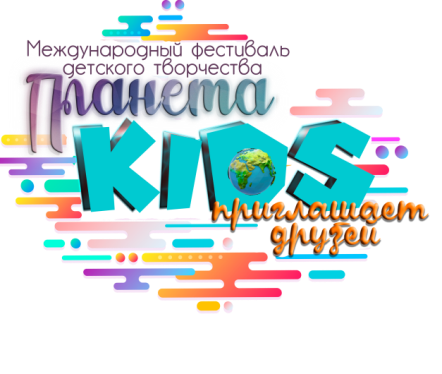 ЗАЯВКАна участие в Международном фестивале детского творчества «Планета KIDS приглашает друзей» в 2023 годуФ.И.О. участника(ов) или полное название коллектива_______________________________________________________________________Полное название организации, которую представляет конкурсант_______________________________________________________________________Номинация_______________________________________________________________________Возрастная категория _______________________________________________________________________Контактные телефоны участника (моб. и дом.)_______________________________________________________________________E-mail (обязательно!)_______________________________________________________________________Дата рождения участника (в коллективе перечислить участников с указанием фамилии, имени и даты рождения)_______________________________________________________________________Количество участников в номере_______________________________________________________________________Место жительства и полный почтовый адрес_______________________________________________________________________Педагог по вокалу или хореографии, руководитель (указать официальную должность)_______________________________________________________________________Контактные телефоны руководителя или педагога (моб., дом. или раб.)_______________________________________________________________________Исполняемое произведение с указанием автора слов и музыки_______________________________________________________________________Перечень реквизита и технического оснащения _______________________________________________________________________Продолжительность конкурсной программы (мин., сек.)_______________________Аккомпанемент (a’capella, фонограмма, инструмент)_______________________________________________________________________Творческая биография участника(ов) или коллетива (участие в конкурсах и фестивалях, награды) _______________________________________________________________________С положением о конкурсе ознакомлен и согласен, претензий не имею.Дата заполнения__________________ (Заявка присылается в формате Word на эл. почту конкурса. Данные будут использоваться при оформлении дипломов.)